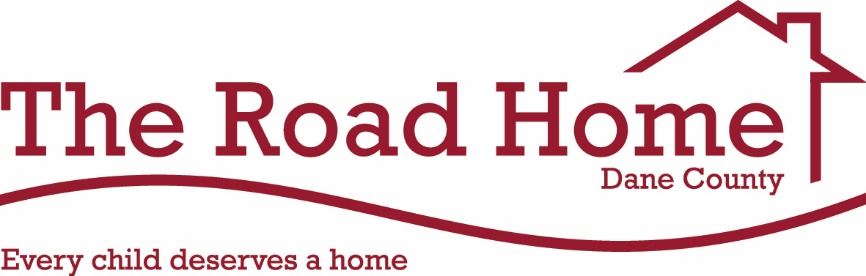 2020 Monthly TeamsEach month, we will highlight our amazing congregations/teams that continue to support the mission of The Road Home Dane County.  For the month that your team is assigned, your group will be asked first to help with recruiting volunteers when needed, promote donation drives for our most needed wish list items, to share the mission of The Road Home Dane County, etc.Thank you for your support and commitment to the mission of The Road Home Dane County.January 2020TEAM VIOLET:	Temple Beth El, Blessed Sacrament, Bethany United Methodist and Shraarei ShamayimTEAM PINK: 	Midvale Community Lutheran, Prairie Unitarian, Glenwood Moravian, St. James’ Lutheran (Verona) and Beth Israel CenterFebruary 2020TEAM BLUE:		Covenant Presbyterian Church, First Baptist, Blackhawk and Mt. Olive LutheranTEAM YELLOW:	Immanuel Lutheran Church, Messiah Lutheran and City Sanctuary of God in ChristMarch 2020TEAM GREEN:	Lake Edge UCC, Lake Edge Lutheran, St. Stephen’s Lutheran, Monona United Methodist and Heartland Church (Sun Prairie).TEAM RED: 		Lakeview Lutheran Church April 2020TEAM GOLD:	Holy Mother of Consolation, Madison Church of Christ and New Volunteers Team TEAM MAGENTA:	Trinity Lutheran, Bethel Lutheran, The Church of Jesus Chris of Latter Day Saints and The BridgeMay 2020TEAM PURPLE:		Luther Memorial, Geneva Campus and Christian Science NeighborsTEAM SILVER:	Middleton Community UCC, Good Shepherd Lutheran and The Church of Jesus Christ of Latter Day SaintsJune 2020TEAM ORANGE:	Christ Presbyterian Church and First Unitarian Society TEAM INDIGO:	Dale Heights, St. Dunstan’s Episcopal, Lutheran Church of the Living Christ and Iglesia Restauracion Y VidaJuly 2020TEAM VIOLET:	Temple Beth El, Blessed Sacrament, Bethany United Methodist and Shraarei ShamayimTEAM PINK: 	Midvale Community Lutheran, Prairie Unitarian, Glenwood Moravian, St. James’ Lutheran (Verona) and Beth Israel CenterAugust 2020TEAM BLUE:		Covenant Presbyterian Church, First Baptist, Blackhawk and Mt. Olive LutheranTEAM YELLOW:	Immanuel Lutheran Church, Messiah Lutheran  and City Sanctuary of God in ChristSeptember 2020TEAM GREEN:	Lake Edge UCC, Lake Edge Lutheran, St. Stephen’s Lutheran, Monona United Methodist and Heartland Church (Sun Prairie).TEAM RED: 		Lakeview Lutheran Church October 2020TEAM ORANGE:	Christ Presbyterian Church and First Unitarian Society TEAM INDIGO:	Dale Heights, St. Dunstan’s Episcopal, Lutheran Church of the Living Christ and Iglesia Restauracion Y VidaNovember 2020TEAM PURPLE:		Luther Memorial, Geneva Campus and Christian Science NeighborsTEAM SILVER:	Middleton Community UCC, Good Shepherd Lutheran and The Church of Jesus Christ of Latter Day SaintsDecember 2020TEAM GOLD:	Holy Mother of Consolation, Madison Church of Christ and New Volunteers TeamTEAM MAGENTA:	Trinity Lutheran, Bethel Lutheran, The Church of Jesus Chris of Latter Day Saints and The BridgeEach assigned month, your congregation will receive any upcoming volunteer opportunities and/or any needs for our family events first.  We ask that your congregation also conduct a wish list supply drive of our most needed wish list items at the current time.  That information will be provided to each monthly team.  Thank you for your continued support of the mission of The Road Home Dane County! 